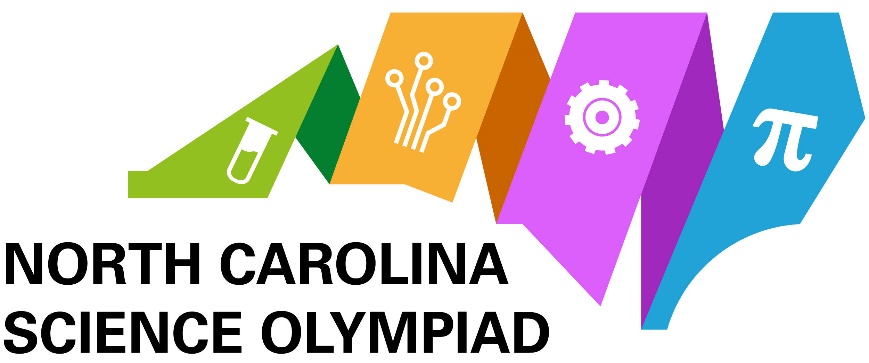 Assays & Techniques – Cell Biology Division C, 2022-2023Below is a list of assays and techniques to know as per the rules. Here are some questions to consider:What is the purpose of each step and reagents used in the method? What information do they yield? When would the assay be used in an experiment?Which methods use antibodies, and what is the function of the antibodies?Regionals and States: Gel electrophoresisAgarose gel electrophoresisPolyacrylamide gel electrophoresis (PAGE)Native PAGENon-reducing PAGEReducing PAGEWestern Blot (immunoblot)ELISAImmunoprecipitation (including Co-Immunoprecipitation)